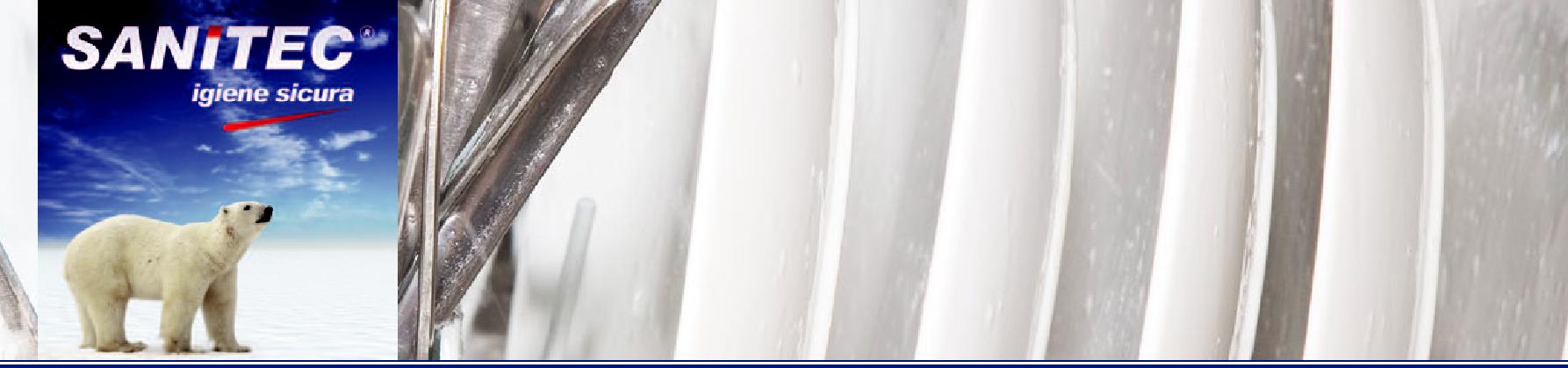 Műszaki adatlap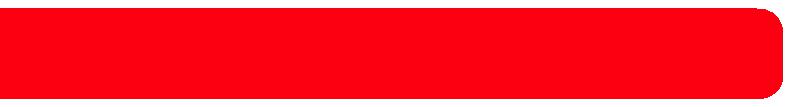 6 az 1-ben citromillatú tabletták szagtalanító hatással az edények és poharak mosogatógépben való tisztításához.  Eltávolítja a szennyeződéseket - Foltmentes ragyogást biztosít  - Friss citromillat minden egyes mosásnál -  Hatékony tea-, kávé- és borfoltokkal szemben Eltávolítja a szennyeződéseket - Meggátolja az üvegáruk korrózióját Azonnali hatás, gyorsan oldódik -  Formulája hatékonyan gátolja meg a vízkő kialakulását és lerakódását - 40°C-on is hatékonyan alkalmazható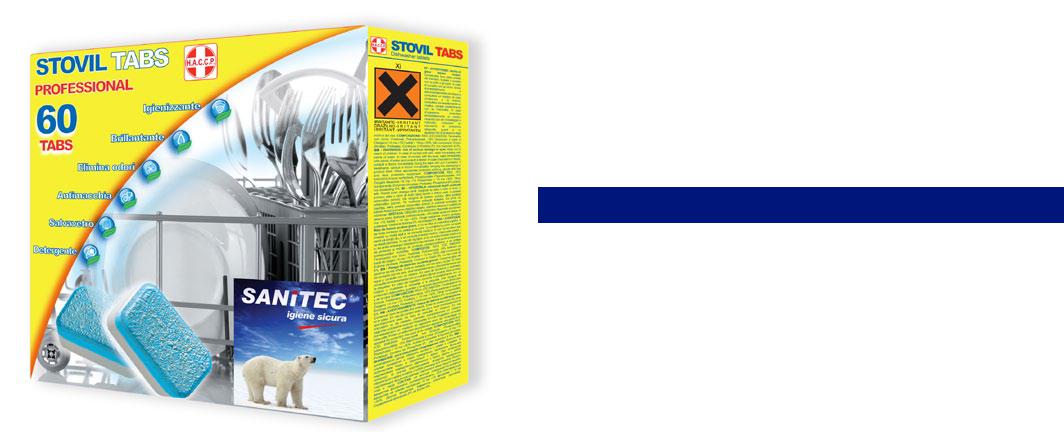 HASZNÁLATMinden fajta keménységű víz esetén hatékony.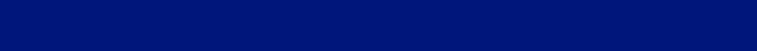 ADAGOLÁS:1 tabletta 5-8 ciklusonként SAVAS	SEMLEGES	LÚGOS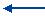 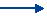 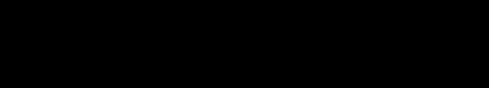 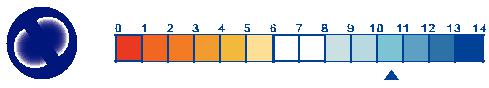 :1%-nyi oldatban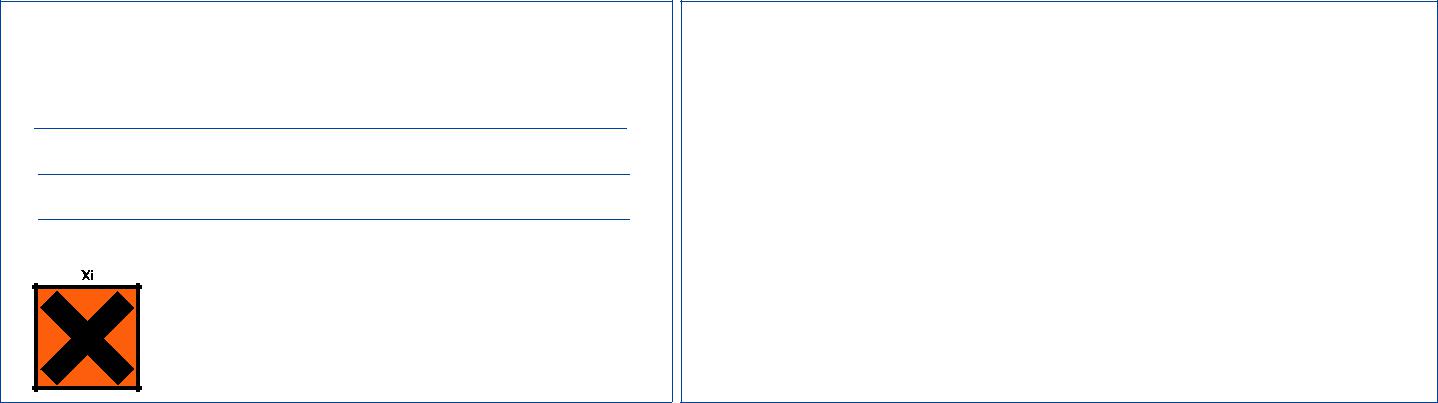 FIGYELMEZTETÉSEKSúlyos szemkárosodást okozhat. Gyermekektől elzárva tartandó. Az érintett bőrfelületet bő szappanos vízzel alaposan öblítsük le. Ha szembe jut, bő vízzel azonnal ki kell mosni és orvoshoz kell fordulni. Baleset vagy rosszullét esetén azonnal forduljon orvoshoz (lehetőség szerint mutassa meg a termék címkéjét) Lenyelés esetén azonnal forduljon orvoshoz és mutassa meg a termék címkéjét vagy csomagolását. Viseljen megfelelő védőruházatot, kesztyűt, szem-és arcvédő felszerelést.ÖSSZETÉTELRegisztrációs szám (EK) 648/2004: Anionos felületaktív anyagok, foszfátok, polikarboxilátok, <5% oxigénes fehérítők>5 ma <15% foszfátok > 15ma <30% Egyéb összetevők: Enzimek (amiláz, proteáz) Foszfortartalom: legfeljebb 6%ÚJ KISZERELÉS  60 TABLETTASTOVIL TABS6 az 1-ben mosogatótablettákTERMÉKLEÍRÁSFIZIKAI TULAJDONSÁGOKHalmazállapota:SzilárdSzíne:KétszínűSzaga:CitromosVeszélyességi szimbólumok:IrritatívRAKLAPOS KISZERELÉSRAKLAPOS KISZERELÉSRAKLAPOS KISZERELÉSTermékkód1160-SCsomag x Doboz5Vonalkód8032680392207Doboz x Raklap98Kiszerelés60 tabletta = 1KGDoboz x Réteg14KODINA BT.Utolsó frissítés:Rev. 002022 Viola u. 51.  Tahitótfalu, MagyarországWWW.KODINA.HUUtolsó frissítés:13/02/2015info@italchimica.it - www.italchimica.itWWW.KODINA.HU1 oldalSzentendre - Tel: 06/30/500-5847 |Fax: 06/26/386-172Pécs - Tel: 06/30/698-9045 | Fax : 06/72/210-508